GITE LAVANDE :

Le gîte lavande est classé 1 étoile et bénéficie d'une superficie de 60 m2. Il peut accueillir de 4 à 6 personnes.
Il est situé à l'est avec rez-de-chaussée et premier étage avec vue sur la campagne.
Il est composé de deux chambres à l'étage ( l'une avec un grand lit de 160, l'autre avec 2 lits de 90)
Le rez-de-chaussée est composé d'un séjour avec table, canapé clic-clac de 140, coin cuisine, tv, radio, poële à bois et d'une salle d'eau.
Le gîte dispose d'un patio devant l'entrée avec salon de jardin ( 1 table, 4 fauteuils, 1 banc)
Le tarif des locations est de 490 à 630 euros suivant la saison ( voir tarif)
Taxe de séjour : 0,50 euros/jour/personne de + de 18 ans.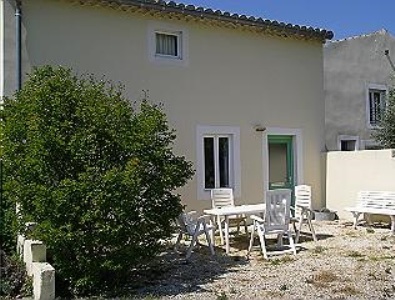 CODE WI-FI LIVEBOX 953 B :4110 9827 91A4 77F2 2C5E 228C 18